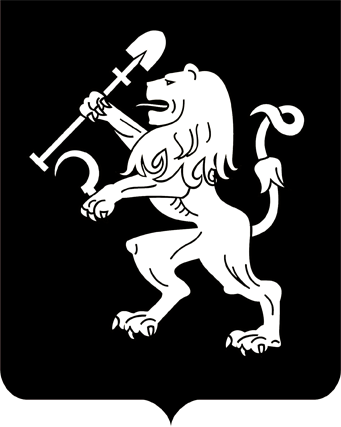 АДМИНИСТРАЦИЯ ГОРОДА КРАСНОЯРСКАПОСТАНОВЛЕНИЕО назначении публичных слушаний по проекту бюджета городана 2022 год и плановый период 2023−2024 годовНа основании статей 28, 52 Федерального закона от 06.10.2003 № 131-ФЗ «Об общих принципах организации местного самоуправ-ления в Российской Федерации», решения Красноярского городского Совета от 20.11.2006 № В-241 «О порядке организации и проведения публичных слушаний по проекту бюджета города и отчету о его                 исполнении», руководствуясь статьями 24-1, 41, 58, 59 Устава города Красноярска, ПОСТАНОВЛЯЮ:1. Назначить публичные слушания по проекту бюджета города             на 2022 год и плановый период 2023–2024 годов.2. Провести открытое заседание публичных слушаний по проекту бюджета города на 2022 год и плановый период 2023–2024 годов 3 декабря 2021 года в 10 часов 00 минут в малом зале администрации города по адресу: . Красноярск, ул. Карла Маркса, 93.3. Создать комиссию по проведению публичных слушаний по проекту бюджета города на 2022 год и плановый период 2023–2024 годов (далее – комиссия) в составе согласно приложению.4. Замечания и предложения по проекту бюджета города                     на 2022 год и плановый период 2023–2024 годов (далее – замечания, предложения), заявления на участие в открытом заседании публичных слушаний по проекту бюджета города на 2022 год и плановый период 2023–2024 годов (далее – заявления) принимаются:в письменной форме по адресу: . Красноярск, ул. Карла Маркса, 93, департамент финансов администрации города;в электронной форме на адрес электронной почты департамента финансов администрации города fin@admkrsk.ru или посредством официального сайта администрации города http://www.admkrsk.ru во вкладке «Город сегодня»/«Финансы».Прием замечаний, предложений, заявлений прекращается в 18 часов 00 минут 1 декабря 2021 года.5. Определить департамент финансов администрации города уполномоченным органом по проведению публичных слушаний по проекту бюджета города на 2022 год и плановый период 2023–2024 годов (далее – уполномоченный орган).6. Департаменту информационной политики администрации города в порядке, установленном для официального опубликования правовых актов города, опубликовать:одновременно настоящее постановление, проект бюджета города на 2022 год и плановый период 2023–2024 годов не позднее 17 ноября 2021 года;протокол открытого заседания публичных слушаний не позднее           10 декабря 2021 года.7. Уполномоченному органу:одновременно разместить на официальном сайте администрации города настоящее постановление, проект бюджета города на 2022 год             и плановый период 2023–2024 годов не позднее 17 ноября 2021 года;организовать прием замечаний, предложений, заявлений; при обращении жителей города разъяснять порядок проведения публичных слушаний по проекту бюджета города на 2022 год и плановый период 2023–2024 годов;направить протокол открытого заседания публичных слушаний             в Красноярский городской Совет депутатов, Главе города, членам                комиссии не позднее 7 декабря 2021 года;разместить на официальном сайте администрации города протокол открытого заседания публичных слушаний не позднее 10 декабря                 2021 года. 8. Постановление вступает в силу со дня его официального опубликования.9. Контроль за исполнением настоящего постановления оставляю за собой.Глава города							                  С.В. ЕреминПриложениек постановлениюадминистрации города	от ____________ № _________СОСТАВкомиссии по проведению публичных слушаний по проекту бюджета города на 2022 год и плановый период 2023–2024 годов10.11.2021№ 870Логинов В.А.–первый заместитель Главы города, председатель комиссии;Одинцов Р.В.–первый заместитель Главы города – руководитель департамента финансов, заместитель председателя комиссии;Животов О.Н.–заместитель Главы города; Клепиков Г.Я.–заместитель председателя постоянной комиссии по бюджету, собственности и экономическому развитию Красноярского городского Совета депутатов (по согласованию);Павелко П.А.–председатель постоянной комиссии по бюджету, собственности и экономическому  развитию Красноярского городского Совета депутатов (по согласованию);Павлович Н.Н.–заместитель Главы города – руководитель департамента муниципального имущества и земельных отношений;  Фирюлина Н.В.–председатель Красноярского городского Совета депутатов (по согласованию);Фоминых А.А.–заместитель Главы города – руководитель департамента городского хозяйства;Фоминых И.Н.–заместитель Главы города – руководитель департамента социального развития.